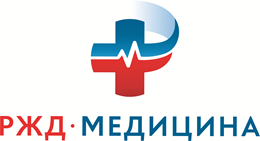 ПРОТОКОЛ №  20123000031 вскрытия, рассмотрения и оценки котировочных заявок, представленных для участияв запросе котировок на право заключения договора на  право заключения договора оказания услуг на   комплексное аварийно-техническое обслуживание четырех лифтов для нужд ЧУЗ «РЖД-Медицина» г. Вологда»г. Вологда	                                                                                                     «24»  февраля   2020  года                                                                                                                        10:00  по московскому времениСостав комиссии:Повестка дня:Вскрытие котировочных заявок, представленных для участия в запросе котировок на право  заключения договора оказания услуг на комплексное аварийно-техническое обслуживание четырех лифтов для нужд  ЧУЗ «РЖД-Медицина» г.Вологда» (далее – запрос котировок, процедура вскрытия соответственно).Рассмотрение  котировочных заявок, представленных  для участия в запросе котировок.Оценка (сопоставление)  котировочных заявок, представленных  для участия в запросе котировок.Подведение итогов запроса котировок.     По пункту 1 повестки дня	В соответствии с Положением о закупке товаров, работ, услуг для нужд негосударственных учреждений здравоохранения ОАО «РЖД», утвержденное приказом Центральной дирекции здравоохранения от 02 апреля . № ЦДЗ-35 объявлен запрос котировок от «29» октября 2018 года на право  заключения договора оказания услуг на комплексное аварийно-техническое обслуживание четырех лифтов для нужд  ЧУЗ «РЖД-Медицина» г.Вологда»Запрос котировочной цены был размещен «17» февраля 2020 года на сайте учреждения www.medrzd35.ru.Процедура вскрытия состоялась «24» февраля 2020 года в 10:00 часов 00 минут по московскому времени по адресу: 160009, г. Вологда, ул. Челюскинцев, д.48, кабинет заместителя главного врача по экономическим вопросам.	Начальная (максимальная) цена не должна превышать: 20000,00  (Двадцать тысяч)  рублей 00 копеек. Начальная (максимальная) цена договора включает все  расходы на оказания услуг на комплексное аварийно-техническое обслуживание четырех лифтов для нужд  ЧУЗ «РЖД-Медицина» г.Вологда».Срок и порядок оплаты товара: Оплата Услуг производится ежемесячно Заказчиком на основании выставленного Исполнителем счета на оплату, путем перечисления денежных средств на расчетный счет Исполнителя, указанный в разделе 16 настоящего Договора в течение 30 (тридцати) календарных дней с даты оказания Услуг и получения Заказчиком оригинального комплекта документов в соответствии с Приложением №1, подписанного со стороны Исполнителя: счета на оплату, актов сдачи-приемки оказанных Услуг (2 экз.).Источник финансирования: собственные средства заказчика.Объем закупки:Место оказания услуги: 160009, г. Вологда, ул.Челюскинцев, д. 48.К установленному сроку вскрытия заявок для участия в запросе котировок поступили котировочные заявки от следующих участников:По пункту 2 повестки дняДокументы, содержащиеся в заявке, рассматриваются по существу в порядке, установленном в запросе котировок.Ценовые предложения участников запроса котировок:		По итогам рассмотрения котировочных заявок, представленных  для участия в запросе котировок, на соответствие участников обязательным и квалификационным требования, а также наличие и соответствие представленных в составе заявок документов требованиям запроса котировок установлено, что:          Участники запроса котировок и представленные ими котировочные заявки соответствуют установленным требованиям и допускаются к участию в запросе котировок.По пункту 3  повестки дняКритерии оценки и сопоставления заявок на участие в закупке: наименьшая  цена договора.Оценка (сопоставление) заявок участников осуществляется на основании цены, согласно ценовым предложениям участников запроса котировок.Лучшей признается котировочная заявка, которая отвечает всем требованиям, установленным в запросе котировок, и содержит наиболее низкую цену договора.На основании результатов оценки (сопоставления) котировочных заявок каждой котировочной заявке по мере уменьшения выгодности содержащихся в ней условий присваивается порядковый номер.Заявке, в которой содержатся лучшие условия по цене, присваивается первый номер.Победителем признается участник, заявка которого признана лучшей по итогам проведения запроса котировок.По итогам оценки (сопоставления)  заявок участникам присвоены следующие порядковые номера:	Ценовое предложение ООО «СЕВЕРЛИФТ» (регистрационный номер заявки 02) составляет 19000,00 (Девятнадцать тысяч) рублей 00 копеек.По пункту 4 повестки дняПризнать победителем запроса котировок на право заключения договора оказания услуг на оказания услуг на комплексное аварийно-техническое обслуживание четырех лифтов для нужд  ЧУЗ «РЖД-Медицина» г.Вологда» с ООО «СЕВЕРЛИФТ» (регистрационный номер заявки 02).Заключить договор оказания услуг   на оказания услуг на комплексное аварийно-техническое обслуживание четырех лифтов для нужд  ЧУЗ «РЖД-Медицина» г.Вологда» с ООО «СЕВЕРЛИФТ» с ценой договора  не превышающей 19000,00 (Девятнадцать тысяч) рублей 00 копеек.Решение принято единогласно.Настоящий протокол подлежит размещению  на сайте  учреждения www.medrzd35.ruПодписи:Председатель:                                                                                   _______________ Е.М. Полякова Заместитель председателя                                                                _______________ С.А.СтолыпинЧлены комиссии:	                                                                  _______________ Н.Е. Евдокимова                                                                                                         _______________ Я.А. Попова                                                                                     _________________ Д.С.КозловПредседатель – заместитель главного врача по экономическим вопросам Полякова Е.М.Заместитель председателя – начальник хозяйственного отдела Столыпин С.А.Члены комиссии: 	Главный бухгалтер – Евдокимова Н.Е.Ведущий юрисконсульт – Попова Я.А.Агент по снабжению – Козлов Д.С.Присутствовали:Председатель – заместитель главного врача по экономическим вопросам Полякова Е.М. Заместитель председателя – начальник хозяйственного отдела Столыпин С.А.Члены комиссии: 	Главный бухгалтер – Евдокимова Н.Е.Ведущий юрисконсульт – Попова Я.А.Агент по снабжению – Козлов Д.С.Кворум имеется. НаименованиеЕд измКол-воКомплексное аварийно-техническое обслуживание лифтовлифт4Наименование участникаРеквизитыДата и время подачиРегистрационный номер заявкиИП Черноусов Александр ФедоровичИНН -352701407905ОГРНИП -114352800551020.02.2020 г.13:2001ООО «СЕВЕРЛИФТ»ИНН -3525397560ОГРН -117352500807318.02.2020 г.10:1502Наименование участникаРегистрационный номер заявкиЦеновое предложение (без НДС)ИП Черноусов Александр Федорович0121000,00ООО «СЕВЕРЛИФТ»0219000,00Наименование участникаРегистрационный номер заявкиЦеновое предложение (без НДС)Порядковый номер, присвоенный по итогам оценки (сопоставления)ИП Черноусов Александр Федорович0121000,002ООО «СЕВЕРЛИФТ»0219000,00   1